                                                  Zestaw VII dla klasy 4Termin oddania- do 09.05.2016 r.Zadanie 1.Staszek płacąc za buty, wręczył sprzedawczyni cztery banknoty 50- złotowe ( trzy banknoty by nie wystarczyły). Sprzedawczyni wydała mu resztę czterema banknotami tego samego nominału. Ile kosztowały buty?Zadanie 2. Marzena ma 8 lat, a jej młodszy brat ma 8 miesięcy. Ile razy starsza od swojego braciszka jest Marzena?Zadanie 3.Jacek zjadł połowę pierogów znajdujących się na talerzu, a jego brat zjadł 4 pierogi. W ten sposób chłopcy zostawili trzy niezjedzone pierogi. Ile pierogów było  początkowo na talerzu?Zadanie 4.Staszek i Jacek hodują rybki. Wiemy, że Staszek ma o 1 rybkę więcej niż Jacek, i ,że jeśli pomnożymy liczbę rybek Staszka przez liczbę rybek Jacka, to otrzymamy wynik 56. Ile łącznie rybek mają obaj chłopcy?Zadanie 5.W koszyku są jabłka i gruszki. Gdyby dołożyć do koszyka jedną gruszkę, to jabłek byłoby tyle samo co gruszek, a gdyby zjeść jedną gruszkę, to jabłek byłoby dwa razy więcej niż gruszek. Ile owoców jest w koszyku?Zadanie 6.Zegarek Jacka, który spieszy się o 3 minuty, kwadrans temu wskazywał 12:33. Za ile minut będzie godzina pierwsza?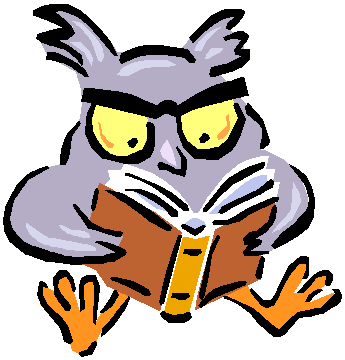 